ATZINUMS Nr. 22/10-3.9/19par atbilstību ugunsdrošības prasībāmAtzinums iesniegšanai derīgs sešus mēnešus.Atzinumu var apstrīdēt viena mēneša laikā no tā spēkā stāšanās dienas augstākstāvošai amatpersonai:Atzinumu saņēmu:20____. gada ___. ___________DOKUMENTS PARAKSTĪTS AR DROŠU ELEKTRONISKO PARAKSTU UN SATURLAIKA ZĪMOGU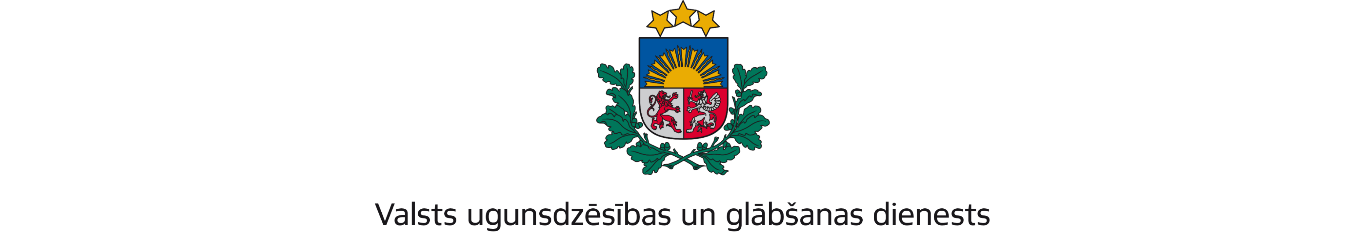 VIDZEMES REĢIONA PĀRVALDETērbatas iela 9, Valmiera, Valmieras novads, LV-4202; tālr.: 64233468; e-pasts: vidzeme@vugd.gov.lv; www.vugd.gov.lvGulbeneJaunsardzes centrs(izdošanas vieta)(juridiskās personas nosaukums vai fiziskās personas vārds, uzvārds)06.04.2024.Reģistrācijas Nr. 90009222536(datums)(juridiskās personas reģistrācijas numurs)Krišjāņa Valdemāra 10/12, Rīga, LV-1010(juridiskās vai fiziskās personas adrese)1.Apsekots: Stāķu sporta nams.(apsekoto būvju, ēku vai telpu nosaukums)2.Adrese: Stāķi 26, Stāķi, Stradu pagasts, Gulbenes novads, LV-4417.3.Īpašnieks (valdītājs): Gulbenes novada pašvaldība(juridiskās personas nosaukums vai fiziskās personas vārds, uzvārds)Reģistrācijas Nr. 90009116327, Ābeļu iela 2, Gulbene, Gulbenes novads, LV-4401(juridiskās personas reģistrācijas numurs un adrese vai fiziskās personas adrese)4.Iesniegtie dokumenti: nometnes vadītājas Jermacānes Ērikas (nometņu vadītāja apliecības Nr.033-00071) iesniegums Valsts ugunsdzēsības un glābšanas dienesta Vidzemes reģiona pārvaldē reģistrēts 2024. gada 12. martā ar Nr. 22/10-1.4/117.5.Apsekoto būvju, ēku vai telpu raksturojums: sporta zāle ar 3 stāvu piebūvi, U2 ugunsnoturības pakāpes ēka, aprīkota ar automātisko ugunsgrēka atklāšanas un trauksmes signalizācijas sistēmu, nodrošināta ar ugunsdzēsības aparātiem.6.Pārbaudes laikā konstatētie ugunsdrošības prasību pārkāpumi: 6.1. Objektā nav veikta dabiskās ventilācijas kanālu tīrīšana un tehniskā stāvokļa	pārbaude vismaz reizi piecos gados, kā rezultātā pārkāptas Latvijas Republikas Ministru kabineta 2016. gada 19. aprīļa noteikumu Nr. 238”Ugunsdrošības noteikumi” ( turpmāk- ugunsdrošības noteikumu) 80.3 apakšpunkta prasības.6.2. Objektā sporta zālē nav izvietots evakuācijas plāns, kā rezultātā pārkāptas Ugunsdrošības noteikumu 229. punkta prasības.6.3. Objektā evakuācijas izeja kas iziet no sporta zāles nav viegli atverama no telpas iekšpuses bez aizkavējuma un šķēršliem, kā rezultātā pārkāptas Ugunsdrošības noteikumu 243. punkta prasības.       6.4. Objektā durvis, kas atdala kāpņu telpu no citas nozīmes telpas nav aprīkotas ar               6.4. Objektā durvis, kas atdala kāpņu telpu no citas nozīmes telpas nav aprīkotas ar        	ar pašaizveres mehānismiem, bet tieši, durvis kas atdala kāpņu telpu visos 3 stāvos,			ar pašaizveres mehānismiem, bet tieši, durvis kas atdala kāpņu telpu visos 3 stāvos,		       kā rezultātā pārkāptas Ugunsdrošības noteikumu 19. punkta prasības.       kā rezultātā pārkāptas Ugunsdrošības noteikumu 19. punkta prasības.       6.5. Objektā kāpņu telpā zem kāpnēm novietoti dažādi priekšmeti, bet tieši, abās	            6.5. Objektā kāpņu telpā zem kāpnēm novietoti dažādi priekšmeti, bet tieši, abās	            kāpņu telpās, kā rezultātā pārkāptas Ugunsdrošības noteikumu 246.8 apakšpunkta                                 kāpņu telpās, kā rezultātā pārkāptas Ugunsdrošības noteikumu 246.8 apakšpunkta                                 prasības.       prasības.7.Slēdziens: neatbilst ugunsdrošības prasībām.8.Atzinums izdots saskaņā ar: Ministru kabineta 2009.gada 1.septembra noteikumuNr.981 “Bērnu nometņu organizēšanas un darbības kārtība” 8.5.apakšpunkta prasībām.(normatīvais akts un punkts saskaņā ar kuru izdots atzinums)9.Atzinumu paredzēts iesniegt: Valsts izglītības satura centra nometņu reģistram.(iestādes vai institūcijas nosaukums, kur paredzēts iesniegt atzinumu)Valsts ugunsdzēsības un glābšanas dienesta Vidzemes reģiona pārvaldes priekšniekam, Tērbatas ielā 9, Valmierā, Valmieras novadā, LV-4202.(amatpersonas amats un adrese)Valsts ugunsdzēsības un glābšanas dienesta Vidzemes reģiona pārvaldes Ugunsdrošības uzraudzības un civilās aizsardzības nodaļas inspektoreD.Upane(amatpersonas amats)(paraksts)(v. uzvārds)Nosūtīts uz e-pastu: erika83@inbox.lv (06.04.2024)(juridiskās personas pārstāvja amats, vārds, uzvārds vai fiziskās personas vārds, uzvārds; vai atzīme par nosūtīšanu)(paraksts)